.Municipio de TecozautlaMunicipio de TecozautlaMunicipio de TecozautlaMunicipio de TecozautlaMunicipio de TecozautlaMunicipio de TecozautlaMunicipio de TecozautlaMunicipio de TecozautlaMunicipio de Tecozautla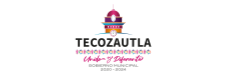 Estado de HidalgoEstado de HidalgoEstado de HidalgoEstado de HidalgoEstado de HidalgoEstado de HidalgoEstado de HidalgoEstado de HidalgoEstado de HidalgoEstado de HidalgoEstado de HidalgoEstado de HidalgoEstado de HidalgoEstado de HidalgoEstado de HidalgoEstado de HidalgoEstado de ActividadesEstado de ActividadesEstado de ActividadesEstado de ActividadesEstado de ActividadesEstado de ActividadesEstado de ActividadesEstado de ActividadesEstado de ActividadesEstado de ActividadesUsr: SUPERVISORUsr: SUPERVISORUsr: SUPERVISORUsr: SUPERVISOREstado de ActividadesEstado de ActividadesEstado de ActividadesEstado de ActividadesEstado de ActividadesUsr: SUPERVISORUsr: SUPERVISORUsr: SUPERVISORUsr: SUPERVISORFecha yFecha yFecha yFecha y11/ago./202311/ago./2023Usr: SUPERVISORUsr: SUPERVISORUsr: SUPERVISORUsr: SUPERVISOR Del 01/ene./2023 al 30/jun./2023 Del 01/ene./2023 al 30/jun./2023 Del 01/ene./2023 al 30/jun./2023 Del 01/ene./2023 al 30/jun./2023Fecha yFecha yFecha yFecha y11/ago./202311/ago./2023Usr: SUPERVISORUsr: SUPERVISORUsr: SUPERVISORUsr: SUPERVISOR Del 01/ene./2023 al 30/jun./2023 Del 01/ene./2023 al 30/jun./2023 Del 01/ene./2023 al 30/jun./2023 Del 01/ene./2023 al 30/jun./2023Fecha yFecha yFecha yFecha y11/ago./202311/ago./2023(Cifras en Pesos)(Cifras en Pesos)(Cifras en Pesos)(Cifras en Pesos)(Cifras en Pesos)(Cifras en Pesos)(Cifras en Pesos)(Cifras en Pesos)(Cifras en Pesos)11/ago./202311/ago./2023(Cifras en Pesos)(Cifras en Pesos)(Cifras en Pesos)(Cifras en Pesos)(Cifras en Pesos)(Cifras en Pesos)(Cifras en Pesos)(Cifras en Pesos)(Cifras en Pesos)12:00 p.m.12:00 p.m.Rep:rptEstadoActividadesRep:rptEstadoActividades(Cifras en Pesos)(Cifras en Pesos)(Cifras en Pesos)(Cifras en Pesos)(Cifras en Pesos)(Cifras en Pesos)(Cifras en Pesos)(Cifras en Pesos)(Cifras en Pesos)12:00 p.m.12:00 p.m.Rep:rptEstadoActividadesRep:rptEstadoActividades(Cifras en Pesos)(Cifras en Pesos)(Cifras en Pesos)(Cifras en Pesos)(Cifras en Pesos)(Cifras en Pesos)(Cifras en Pesos)(Cifras en Pesos)(Cifras en Pesos)hora deImpresiónhora deImpresión12:00 p.m.12:00 p.m.Rep:rptEstadoActividadesRep:rptEstadoActividades(Cifras en Pesos)(Cifras en Pesos)(Cifras en Pesos)(Cifras en Pesos)(Cifras en Pesos)(Cifras en Pesos)(Cifras en Pesos)(Cifras en Pesos)(Cifras en Pesos)hora deImpresiónhora deImpresión12:00 p.m.12:00 p.m.ConceptoConceptoConceptoConceptoConceptoConceptoConceptoConcepto2023202320222022202220222022INGRESOS Y OTROS BENEFICIOSINGRESOS Y OTROS BENEFICIOSINGRESOS Y OTROS BENEFICIOSINGRESOS Y OTROS BENEFICIOSINGRESOS Y OTROS BENEFICIOSINGRESOS Y OTROS BENEFICIOSINGRESOS Y OTROS BENEFICIOSINGRESOS Y OTROS BENEFICIOS$83,513,894.62$83,513,894.62$147,991,182.42$147,991,182.42$147,991,182.42$147,991,182.42$147,991,182.42       INGRESOS DE GESTIÓN       INGRESOS DE GESTIÓN       INGRESOS DE GESTIÓN       INGRESOS DE GESTIÓN       INGRESOS DE GESTIÓN       INGRESOS DE GESTIÓN       INGRESOS DE GESTIÓN       INGRESOS DE GESTIÓN$9,828,576.61$9,828,576.61$15,215,166.84$15,215,166.84$15,215,166.84$15,215,166.84$15,215,166.84             IMPUESTOS             IMPUESTOS             IMPUESTOS             IMPUESTOS             IMPUESTOS             IMPUESTOS             IMPUESTOS             IMPUESTOS$4,252,339.23$4,252,339.23$4,622,376.57$4,622,376.57$4,622,376.57$4,622,376.57$4,622,376.57             DERECHOS             DERECHOS             DERECHOS             DERECHOS             DERECHOS             DERECHOS             DERECHOS             DERECHOS$2,581,117.13$2,581,117.13$4,954,893.17$4,954,893.17$4,954,893.17$4,954,893.17$4,954,893.17             PRODUCTOS             PRODUCTOS             PRODUCTOS             PRODUCTOS             PRODUCTOS             PRODUCTOS             PRODUCTOS             PRODUCTOS$1,499,831.10$1,499,831.10$3,378,142.91$3,378,142.91$3,378,142.91$3,378,142.91$3,378,142.91             APROVECHAMIENTOS             APROVECHAMIENTOS             APROVECHAMIENTOS             APROVECHAMIENTOS             APROVECHAMIENTOS             APROVECHAMIENTOS             APROVECHAMIENTOS             APROVECHAMIENTOS$1,495,289.15$1,495,289.15$2,259,754.19$2,259,754.19$2,259,754.19$2,259,754.19$2,259,754.19       PARTICIPACIONES, APORTACIONES, CONVENIOS, INCENTIVOS DERIVADOS DE LA COLABORACIÓNFISCAL, FONDOS DISTINTOS DE APORTACIONES, TRANSFERENCIAS, ASIGNACIONES, SUBSIDIOS YSUBVENCIONES, Y PENSIONES Y JUBILACIONES       PARTICIPACIONES, APORTACIONES, CONVENIOS, INCENTIVOS DERIVADOS DE LA COLABORACIÓNFISCAL, FONDOS DISTINTOS DE APORTACIONES, TRANSFERENCIAS, ASIGNACIONES, SUBSIDIOS YSUBVENCIONES, Y PENSIONES Y JUBILACIONES       PARTICIPACIONES, APORTACIONES, CONVENIOS, INCENTIVOS DERIVADOS DE LA COLABORACIÓNFISCAL, FONDOS DISTINTOS DE APORTACIONES, TRANSFERENCIAS, ASIGNACIONES, SUBSIDIOS YSUBVENCIONES, Y PENSIONES Y JUBILACIONES       PARTICIPACIONES, APORTACIONES, CONVENIOS, INCENTIVOS DERIVADOS DE LA COLABORACIÓNFISCAL, FONDOS DISTINTOS DE APORTACIONES, TRANSFERENCIAS, ASIGNACIONES, SUBSIDIOS YSUBVENCIONES, Y PENSIONES Y JUBILACIONES       PARTICIPACIONES, APORTACIONES, CONVENIOS, INCENTIVOS DERIVADOS DE LA COLABORACIÓNFISCAL, FONDOS DISTINTOS DE APORTACIONES, TRANSFERENCIAS, ASIGNACIONES, SUBSIDIOS YSUBVENCIONES, Y PENSIONES Y JUBILACIONES       PARTICIPACIONES, APORTACIONES, CONVENIOS, INCENTIVOS DERIVADOS DE LA COLABORACIÓNFISCAL, FONDOS DISTINTOS DE APORTACIONES, TRANSFERENCIAS, ASIGNACIONES, SUBSIDIOS YSUBVENCIONES, Y PENSIONES Y JUBILACIONES       PARTICIPACIONES, APORTACIONES, CONVENIOS, INCENTIVOS DERIVADOS DE LA COLABORACIÓNFISCAL, FONDOS DISTINTOS DE APORTACIONES, TRANSFERENCIAS, ASIGNACIONES, SUBSIDIOS YSUBVENCIONES, Y PENSIONES Y JUBILACIONES       PARTICIPACIONES, APORTACIONES, CONVENIOS, INCENTIVOS DERIVADOS DE LA COLABORACIÓNFISCAL, FONDOS DISTINTOS DE APORTACIONES, TRANSFERENCIAS, ASIGNACIONES, SUBSIDIOS YSUBVENCIONES, Y PENSIONES Y JUBILACIONES$73,683,505.71$73,683,505.71$132,120,410.18$132,120,410.18$132,120,410.18$132,120,410.18$132,120,410.18             PARTICIPACIONES, APORTACIONES, CONVENIOS, INCENTIVOS DERIVADOS DE LA COLABORACIÓNFISCAL Y FONDOS DISTINTOS DE APORTACIONES             PARTICIPACIONES, APORTACIONES, CONVENIOS, INCENTIVOS DERIVADOS DE LA COLABORACIÓNFISCAL Y FONDOS DISTINTOS DE APORTACIONES             PARTICIPACIONES, APORTACIONES, CONVENIOS, INCENTIVOS DERIVADOS DE LA COLABORACIÓNFISCAL Y FONDOS DISTINTOS DE APORTACIONES             PARTICIPACIONES, APORTACIONES, CONVENIOS, INCENTIVOS DERIVADOS DE LA COLABORACIÓNFISCAL Y FONDOS DISTINTOS DE APORTACIONES             PARTICIPACIONES, APORTACIONES, CONVENIOS, INCENTIVOS DERIVADOS DE LA COLABORACIÓNFISCAL Y FONDOS DISTINTOS DE APORTACIONES             PARTICIPACIONES, APORTACIONES, CONVENIOS, INCENTIVOS DERIVADOS DE LA COLABORACIÓNFISCAL Y FONDOS DISTINTOS DE APORTACIONES             PARTICIPACIONES, APORTACIONES, CONVENIOS, INCENTIVOS DERIVADOS DE LA COLABORACIÓNFISCAL Y FONDOS DISTINTOS DE APORTACIONES             PARTICIPACIONES, APORTACIONES, CONVENIOS, INCENTIVOS DERIVADOS DE LA COLABORACIÓNFISCAL Y FONDOS DISTINTOS DE APORTACIONES$73,683,505.71$73,683,505.71$132,120,410.18$132,120,410.18$132,120,410.18$132,120,410.18$132,120,410.18       OTROS INGRESOS Y BENEFICIOS       OTROS INGRESOS Y BENEFICIOS       OTROS INGRESOS Y BENEFICIOS       OTROS INGRESOS Y BENEFICIOS       OTROS INGRESOS Y BENEFICIOS       OTROS INGRESOS Y BENEFICIOS       OTROS INGRESOS Y BENEFICIOS       OTROS INGRESOS Y BENEFICIOS$1,812.30$1,812.30$655,605.40$655,605.40$655,605.40$655,605.40$655,605.40             INGRESOS FINANCIEROS             INGRESOS FINANCIEROS             INGRESOS FINANCIEROS             INGRESOS FINANCIEROS             INGRESOS FINANCIEROS             INGRESOS FINANCIEROS             INGRESOS FINANCIEROS             INGRESOS FINANCIEROS$1,812.30$1,812.30$655,605.40$655,605.40$655,605.40$655,605.40$655,605.40Total de Ingresos y Otros BeneficiosTotal de Ingresos y Otros BeneficiosTotal de Ingresos y Otros BeneficiosTotal de Ingresos y Otros BeneficiosTotal de Ingresos y Otros BeneficiosTotal de Ingresos y Otros BeneficiosTotal de Ingresos y Otros BeneficiosTotal de Ingresos y Otros Beneficios$83,513,894.62$83,513,894.62$147,991,182.42$147,991,182.42$147,991,182.42$147,991,182.42$147,991,182.42GASTOS Y OTRAS PÉRDIDASGASTOS Y OTRAS PÉRDIDASGASTOS Y OTRAS PÉRDIDASGASTOS Y OTRAS PÉRDIDASGASTOS Y OTRAS PÉRDIDASGASTOS Y OTRAS PÉRDIDASGASTOS Y OTRAS PÉRDIDASGASTOS Y OTRAS PÉRDIDAS$54,739,646.61$54,739,646.61$111,489,195.17$111,489,195.17$111,489,195.17$111,489,195.17$111,489,195.17       GASTOS DE FUNCIONAMIENTO       GASTOS DE FUNCIONAMIENTO       GASTOS DE FUNCIONAMIENTO       GASTOS DE FUNCIONAMIENTO       GASTOS DE FUNCIONAMIENTO       GASTOS DE FUNCIONAMIENTO       GASTOS DE FUNCIONAMIENTO       GASTOS DE FUNCIONAMIENTO$48,064,771.35$48,064,771.35$97,055,985.73$97,055,985.73$97,055,985.73$97,055,985.73$97,055,985.73             SERVICIOS PERSONALES             SERVICIOS PERSONALES             SERVICIOS PERSONALES             SERVICIOS PERSONALES             SERVICIOS PERSONALES             SERVICIOS PERSONALES             SERVICIOS PERSONALES             SERVICIOS PERSONALES$21,609,339.75$21,609,339.75$45,775,983.85$45,775,983.85$45,775,983.85$45,775,983.85$45,775,983.85             MATERIALES Y SUMINISTROS             MATERIALES Y SUMINISTROS             MATERIALES Y SUMINISTROS             MATERIALES Y SUMINISTROS             MATERIALES Y SUMINISTROS             MATERIALES Y SUMINISTROS             MATERIALES Y SUMINISTROS             MATERIALES Y SUMINISTROS$11,395,283.66$11,395,283.66$19,933,554.92$19,933,554.92$19,933,554.92$19,933,554.92$19,933,554.92             SERVICIOS GENERALES             SERVICIOS GENERALES             SERVICIOS GENERALES             SERVICIOS GENERALES             SERVICIOS GENERALES             SERVICIOS GENERALES             SERVICIOS GENERALES             SERVICIOS GENERALES$15,060,147.94$15,060,147.94$31,346,446.96$31,346,446.96$31,346,446.96$31,346,446.96$31,346,446.96       TRANSFERENCIAS, ASIGNACIONES, SUBSIDIOS Y OTRAS AYUDAS       TRANSFERENCIAS, ASIGNACIONES, SUBSIDIOS Y OTRAS AYUDAS       TRANSFERENCIAS, ASIGNACIONES, SUBSIDIOS Y OTRAS AYUDAS       TRANSFERENCIAS, ASIGNACIONES, SUBSIDIOS Y OTRAS AYUDAS       TRANSFERENCIAS, ASIGNACIONES, SUBSIDIOS Y OTRAS AYUDAS       TRANSFERENCIAS, ASIGNACIONES, SUBSIDIOS Y OTRAS AYUDAS       TRANSFERENCIAS, ASIGNACIONES, SUBSIDIOS Y OTRAS AYUDAS       TRANSFERENCIAS, ASIGNACIONES, SUBSIDIOS Y OTRAS AYUDAS$6,674,875.26$6,674,875.26$14,433,209.44$14,433,209.44$14,433,209.44$14,433,209.44$14,433,209.44             AYUDAS SOCIALES             AYUDAS SOCIALES             AYUDAS SOCIALES             AYUDAS SOCIALES             AYUDAS SOCIALES             AYUDAS SOCIALES             AYUDAS SOCIALES             AYUDAS SOCIALES$6,674,875.26$6,674,875.26$14,433,209.44$14,433,209.44$14,433,209.44$14,433,209.44$14,433,209.44Total de Gastos y otras PérdidasTotal de Gastos y otras PérdidasTotal de Gastos y otras PérdidasTotal de Gastos y otras PérdidasTotal de Gastos y otras PérdidasTotal de Gastos y otras PérdidasTotal de Gastos y otras PérdidasTotal de Gastos y otras Pérdidas$54,739,646.61$54,739,646.61$111,489,195.17$111,489,195.17$111,489,195.17$111,489,195.17$111,489,195.17Resultados del Ejercicio (Ahorro/Desahorro)Resultados del Ejercicio (Ahorro/Desahorro)Resultados del Ejercicio (Ahorro/Desahorro)Resultados del Ejercicio (Ahorro/Desahorro)Resultados del Ejercicio (Ahorro/Desahorro)Resultados del Ejercicio (Ahorro/Desahorro)Resultados del Ejercicio (Ahorro/Desahorro)Resultados del Ejercicio (Ahorro/Desahorro)$28,774,248.01$28,774,248.01$36,501,987.25$36,501,987.25$36,501,987.25$36,501,987.25$36,501,987.25“Bajo protesta de decir verdad declaramos que los Estados Financieros y sus notas, son razonablemente correctos y son responsabilidad del emisor”.“Bajo protesta de decir verdad declaramos que los Estados Financieros y sus notas, son razonablemente correctos y son responsabilidad del emisor”.“Bajo protesta de decir verdad declaramos que los Estados Financieros y sus notas, son razonablemente correctos y son responsabilidad del emisor”.“Bajo protesta de decir verdad declaramos que los Estados Financieros y sus notas, son razonablemente correctos y son responsabilidad del emisor”.“Bajo protesta de decir verdad declaramos que los Estados Financieros y sus notas, son razonablemente correctos y son responsabilidad del emisor”.“Bajo protesta de decir verdad declaramos que los Estados Financieros y sus notas, son razonablemente correctos y son responsabilidad del emisor”.“Bajo protesta de decir verdad declaramos que los Estados Financieros y sus notas, son razonablemente correctos y son responsabilidad del emisor”.“Bajo protesta de decir verdad declaramos que los Estados Financieros y sus notas, son razonablemente correctos y son responsabilidad del emisor”.“Bajo protesta de decir verdad declaramos que los Estados Financieros y sus notas, son razonablemente correctos y son responsabilidad del emisor”.“Bajo protesta de decir verdad declaramos que los Estados Financieros y sus notas, son razonablemente correctos y son responsabilidad del emisor”.“Bajo protesta de decir verdad declaramos que los Estados Financieros y sus notas, son razonablemente correctos y son responsabilidad del emisor”.“Bajo protesta de decir verdad declaramos que los Estados Financieros y sus notas, son razonablemente correctos y son responsabilidad del emisor”.“Bajo protesta de decir verdad declaramos que los Estados Financieros y sus notas, son razonablemente correctos y son responsabilidad del emisor”.“Bajo protesta de decir verdad declaramos que los Estados Financieros y sus notas, son razonablemente correctos y son responsabilidad del emisor”.“Bajo protesta de decir verdad declaramos que los Estados Financieros y sus notas, son razonablemente correctos y son responsabilidad del emisor”.LIC. JOEL ELIAS PASOLIC. JOEL ELIAS PASOLIC. JOEL ELIAS PASOLIC. JOEL ELIAS PASOLIC. JOEL ELIAS PASOLIC. JOEL ELIAS PASOL.C. KATIA MEJIA MEJIAL.C. KATIA MEJIA MEJIAL.C. KATIA MEJIA MEJIAL.C. KATIA MEJIA MEJIAL.C. KATIA MEJIA MEJIAL.C. KATIA MEJIA MEJIAL.C. KATIA MEJIA MEJIAL.C. KATIA MEJIA MEJIAPRESIDENTE MUNICIPALPRESIDENTE MUNICIPALPRESIDENTE MUNICIPALPRESIDENTE MUNICIPALPRESIDENTE MUNICIPALPRESIDENTE MUNICIPALPRESIDENTE MUNICIPALPRESIDENTE MUNICIPALPRESIDENTE MUNICIPALPRESIDENTE MUNICIPALPRESIDENTE MUNICIPALPRESIDENTE MUNICIPALTESORERO MUNICIPALTESORERO MUNICIPALTESORERO MUNICIPALTESORERO MUNICIPALTESORERO MUNICIPALTESORERO MUNICIPALTESORERO MUNICIPALTESORERO MUNICIPALTESORERO MUNICIPALTESORERO MUNICIPALTESORERO MUNICIPALTESORERO MUNICIPALTESORERO MUNICIPALTESORERO MUNICIPALTESORERO MUNICIPALTESORERO MUNICIPALC. MARIA ELOISA TREJO TREJOC. MARIA ELOISA TREJO TREJOC. MARIA ELOISA TREJO TREJOC. MARIA ELOISA TREJO TREJOC. MARIA ELOISA TREJO TREJOC. MARIA ELOISA TREJO TREJOSINDICO MUNICIPALSINDICO MUNICIPALSINDICO MUNICIPALSINDICO MUNICIPALSINDICO MUNICIPALSINDICO MUNICIPALPage 1Page 1Page 1